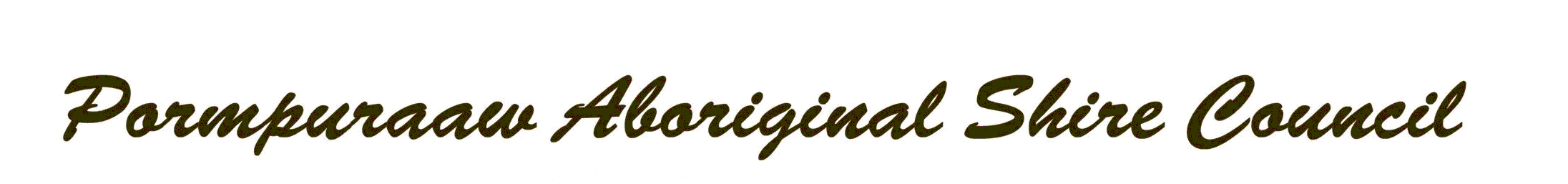 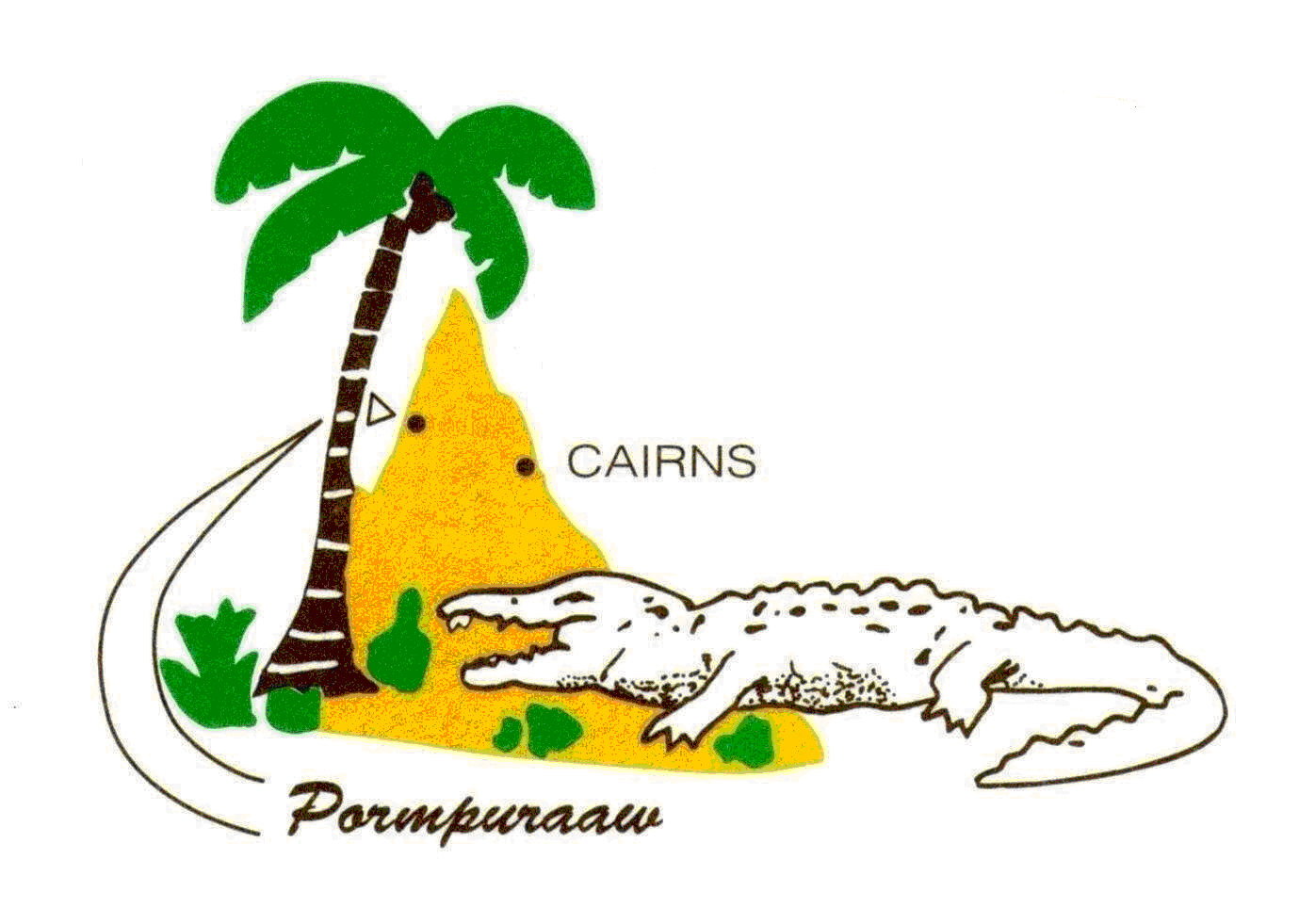 Pormpuraaw Aboriginal Shire Council (PASC) is located in the Western Cape Region of North Queensland.  PASC administer local government function in the Deed of Grant in the Trust Area (DOGIT) for benefit of residents of Pormpuraaw.Customer Service StandardsPASC is responsible for providing water and sewerage services to residential, commercial and industrial customers.PASC manages the water storage and is responsible for operating and maintaining water and sewerage assets throughout the Shire.What are my Obligations as a customer?In order for us to deliver the best service to our customers and achieve the standards detailed in this document we will need to assist us by:Maintaining the pipe work and fitting within your property that connects you to our servicesApplying and receiving approval before connecting or disconnecting to our infrastructureAllowing our staff to access the property to carry out any repairs or modifications that may be requiredUsing water in a water wise mannerOur ResponsibilitiesWe will comply with the standards set out in the Customer Service Standard when providing water supply and wastewater services to our customers.The PASC Customer Standards apply in relation to:Day to day continuity of your water supplyProvide and effective and high quality water supply systemEnsure the continuity of water supply and sewerage services in the long –termRelease affluent to environmental licence requirementsSolving your water supply and sewerage problems effectively  and without delayLong Term Continuity of ServicesPASC will take all reasonable action to provide its customers with reliable and continuous services.  Council is committed to ensuring that water mains and sewers that are reaching the end of their useful life are replaced subject to availability of funds.  Council aims to minimise the number of water mains leaks and breaks, reduce water loss in the system and reduce the number of breaks and blockages in the sewer system.  This will be assisted by system monitoring and planned maintenance programs an will be enhanced by a major upgrade to the town water mains in 2015.Planned and Unplanned Service InterruptionsFor planned temporary service interruptions, such as maintenance of water mains, Council will provide affected customers with at least 48 hours notice of the type and timing of our activities.Where Council is not able to provide prior notice, we will endeavour to restore your service as quickly and efficiently as possible to minimise inconvenience to affected customers.Quality of Water SupplyAdequacy and Quality of Normal Water SupplyThe PASC aims to provide water which is suitable for consumption and meets the current Drinking Water Quality Management Plan 100% of the time.  Generally sufficient water pressure shall be provided to all households.Council will endeavour to ensure that potable water supplied:Meets the Australian Drinking Water Quality GuidelinesMeets reasonable needsIs clear and free from objectionable odour and tasteMeets legislative requirements of the Department of Energy and Water SupplySewerage ServicesCouncil will endeavour to provide sewerage services that:Meet reasonable needsAvoids odours, overflow and interruptionsMeet regulatory requirementsMeets legislative requirements of Environment and Heritage ProtectionCustomer Service StandardCouncil will develop new Customer Service Standard, in consultation with customers that sets target levels of service for a number of key performances indicators.  As an existing drinking water services provider this need to be revised every 5 years.CUSTOMER SERVICES PROCEDURESCustomer ConnectionsIf you wish to apply for a water supply or sewerage service connection, you will need to submit an application form to Council.  Installation of a new service connection will usually take place 10 working days after receiving your application and the fee for the service.  For further information regarding service connection please contact the Council Office.Minimising wastewater discharge, including fats, oils and grease from the premisesNotifying us of any faults that you have encountered or complaints that you may have so that we can correct the problem as quickly as possibleMaintaining private plumbing and drainage in accordance with the Plumbing and Drainage Act and RegulationsOUR CUSTOMER SERVICE STANDARDSCouncil have developed customer service standards to address:Day-to-day Continuity of Your Water Supply.Adequacy and Quality of the Water Supply System.Effective Transportation of Sewerage Waste EffluentThe following sections provide a brief overview of our objectives in ensuring these customers service standards are met.Day-to-day Continuity of Your Water SupplyWe aim to provide continuous and reliable deliver of water supply to all our customersAt times, we may need to interrupt your water supply service to undertake maintenance and repair work.  In these instances, we aim to provide you with at least 48 hours notice prior to the event.Our water supply system may also be interrupted by acts outside our control.  For unplanned events, we are unable to provide you any notice.  If your service is affected, we aim to restore all interruptions with in 5 hours.Council will continue to monitor water consumption through water metering  and encourage water minimisation through its water charging policy  and water usage awareness advertisements.Forward planning strategies for future water sources have been considered in the Total Management plan and may be pursued as appropriate.Sewerage Wastewater Services Performance IndicatorsBilling and AccountingWater and sewerage charges are levied at the same time your general rates are levied.  This occurs twice per year.  The terms for payment are stated on the notice and there is a penalty for  late payment.Water charges include an annual allocation.  Water usage over and above this allocation is billed in the first rates notice of the financial year.  All water sewerage fees and charges are billed in accordance with Councils prescribed fees and charges.  These fees and charges can be viewed at the Council office.  Should you have any queries regarding you bill you can speak to the rates clerk at the Councils Office.MeteringIt is Councils policy that all properties connected to the water supply are metered.  The meter will be accurately measure the quality of water consumed by your household and the reading is used to calculate your bill.  If you are concerned about the accuracy of your reading you should contact the rates clerk at the Council Office.InterruptionsWe will minimise interruptions to your supply during peak demand periods, and will provide a minimum 48 hours notice for planned interruptions.We will complete work as quickly as possible to minimise disruption to your daily activities where unplanned events occur.We will minimise the likelihood of interruption occurring to schools, hospitals and medical centres and will ensure priority is given to hospitals in case of a water interruptions.Being “Water Wise”Maintaining the pipe work and fittings on private propertyTaking care not to discharge any unauthorised substances into sewersProviding access to manholes and water meters as requiredNotifying Council of any faults encountered so that problems can be rectified as quickly as possible Driving carefully through our construction/worksiteCustomer AssistancePASC is committed to the on-going improvement of customer service and welcomes any  comments, complaints, enquiries and suggestions.  How to contact us:In the event of an Emergency Please contact:  Environment Manager on 0458 001 051.Performance IndicatorsPerformance MeasureTarget14Total sewerage overflows per year1515Sewerage overflows to customer properties1516Odour complaints2017Response/reaction time to incidents (all events)Response to all events < 24 hours98%18Response/reaction time to incidents (emergency)Response to emergency < 1 Hour98%Telephone40 604-600In PersonCouncil Office24 Thinraathin StPormpuraawOpen: Monday to Friday – 8.00am til 12.00pm – 1.00pm til 4.15pmEmailAdmin@pormpuraaw.qld.gov.auOnlinewww.pormpuraaw.com.auMailChief Executive OfficerP.O Box 15120Edge Hill 4870